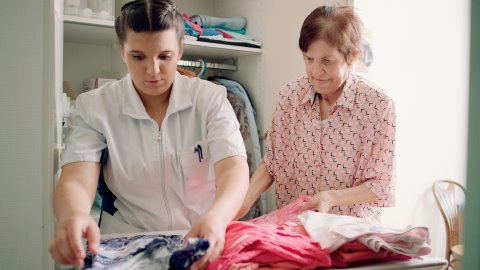 Selektionsmappe AGSInhaltsverzeichnisEinleitung	2Selektion Checkliste	3Arbeitspapier 1 – Anforderungsprofil	4Arbeitspapier 2 – Bewerbungsunterlagen	5Arbeitspapier 3 – Mögliche Fragen für das Bewerbungsgespräch	6Arbeitspapier 3a – Beurteilung Bewerbungsgespräch	7Arbeitspapier 4 – Schnuppertage Auswertungsbogen	8Arbeitspapier 4a – Tagebuch Schnuppertag	10Arbeitspapier 5 – Referenzfragebogen	12Anhang – Sprachniveaus	14EinleitungDie Selektionsmappe hat die Idee, Institutionen, welche neu in der Ausbildung tätig sind, zu unterstützen und Erfahrungen aus der Praxis weiterzugeben.Die nachfolgenden Unterlagen dienen in erster Linie als Leitfaden. Sie können und sollen auf den jeweiligen Betrieb individuell angepasst werden mit z.B. eigenen internen Regeln. Die Arbeitsblätter und Anleitungen stammen aus verschiedenen Institutionen des Kantons Bern, welche langjährige praktische Erfahrung in der Ausbildungsarbeit vorweisen können. Sie wurden für diese Selektionsmappe angepasst und ergänzt.Selektion Checkliste1 Verantwortlichkeiten für die einzelnen Selektionselemente je nach Betrieb (Management, Personaldienst, Berufsbildungsverantwortliche etc.)2 bei der Zeitplanung ist auf das Fairplay zu achten (keine Bewerbungsgespräche vor August, Lehrstellenvergabe nach den Herbstferien)3 Betriebe, welche Schnuppertage, Einblickstage, Praktika anbieten, können sich unter www.myoda.ch   registrieren lassArbeitspapier 1 – AnforderungsprofilArbeitspapier 2 – BewerbungsunterlagenDas Bewerbungsdossier entspricht folgenden Punkten:Das Bewerbungsdossier umfasst in der Regel folgende Inhalte:Bewerbungsschreiben mit MotivationsgrundLebenslauf, FotoZeugniskopien ab 7. Schuljahr, inkl. Lernberichte (bzw. alle Zeugniskopien der letzten 2 Ausbildungsjahre)Allfällige Arbeitszeugnisse und/oder ArbeitsbestätigungenSchnupperlehrberichte falls vorhandenAngabe mindestens einer Referenzperson (Adresse und Telefonnummer)Ausländer/innen Kopie der AufenthaltsbewilligungEvtl. Multicheck (oder Basischeck) oder StellwerktestEvtl. SRK NothelferausweisDie eingeforderten Unterlagen sind im Lehrstelleninserat ersichtlich. Sind sie unvollständig, liegt es im Ermessen der Verantwortlichen der Vorselektion, ob das Dossier retourniert wird, oder die fehlenden Unterlagen eingefordert werden.Arbeitspapier 3 – Mögliche Fragen für das BewerbungsgesprächWieso möchten Sie diesen Beruf erlernen? Seit wann hegen Sie diesen Berufswunsch? Was wissen Sie über den Beruf?Welche Berührungspunkte / Schnuppererfahrungen haben Sie bezüglich des Berufes? Wie kamen Sie auf unseren Betrieb?Was interessiert Sie speziell an der Arbeit mit kranken, behinderten, betagten Menschen? Erzählen Sie uns etwas über Ihre Familie.Welche Hobbies betreiben Sie? Wie oder wo finden Sie den Ausgleich? Was bedeutet für Sie Lernen? Was waren Ihre Lieblingsfächer?Was bedeutet für Sie Arbeiten? Haben Sie bereits irgendwo gearbeitet, was hat Ihnen gefallen/weniger gefallen?Wenn Sie etwas Neues lernen müssen, wie gehen Sie vor?Haben Sie bereits Gruppenarbeiten gemacht? Was hat Ihnen daran gefallen, was weniger? Wo sehen Sie Ihre Stärken und Schwächen?Wie gehen Sie mit Herausforderungen / Stress um?Wie würden Sie sich einer unbekannten Person in wenigen Worten beschreiben?Was wünschen Sie sich von uns als Ausbildungsbetrieb?Haben Sie Fragen an uns?Fragen zu Unklarheiten im DossierEvtl. weitere Fragen mit Bezug zum Anforderungsprofil, weiteres Vorgehen bekannt gebenArbeitspapier 3a – Beurteilung BewerbungsgesprächBemerkungen:Die Kandidatin / der Kandidat wird zur Attestausbildung Gesundheit und Soziales sehr empfohlen	   empfohlen 	 bedingt empfohlen	  nicht empfohlenAbteilung  Berufsbildungsverantwortliche/r Arbeitspapier 4 – Schnuppertage AuswertungsbogenBegründungen, Bemerkungen:Begründungen, Bemerkungen:Begründungen, Bemerkungen:Begründungen, Bemerkungen:Weitere Bemerkungen und BeobachtungenEmpfehlung:Die Kandidatin / der Kandidat wird zur Attestausbildung Gesundheit und SozialesDatum Auswertung und Besprechung Unterschrift Berufsbildner/in ..................................................................................Unterschrift Kandidat/in .........................................................................................Arbeitspapier 4a – Tagebuch Schnuppertag Name: ...................................................	Vorname: ...............................................Datum Schnuppertag: ............................Diese Seite ist für jeden Schnuppertag auszudrucken und auszufüllenDiese Seite ist zum Ausdrucken und am letzten Tag auszufüllenWie gut hat es Ihnen auf der Abteilung / Station / Wohngruppe gefallen?  Bitte ankreuzen:		Weil:Beschreiben Sie eine bestimmte Situation von den Schnuppertagen (was wurde gemacht, was haben Sie beobachtet, was haben Sie erlebt, was konnten Sie selbst   ausführen etc.).Welche Arbeiten haben Sie am liebsten gemacht?Schreiben Sie mindestens eine Situation auf, die Ihnen weniger gut gefallen hat oder für   Sie schwierig war.Bitte am letzten Schnuppertag bis .......................... an .................................... abgeben.Arbeitspapier 5 – ReferenzfragebogenFür telefonische oder schriftliche Anfragen.Die Angaben werden vertraulich behandelt!Empfehlung für die Ausbildung zur Attestausbildung Assistent/-in Gesundheit und SozialesDie Kandidatin / der Kandidat wird zur Attestausbildung Gesundheit und Soziales sehr empfohlen	 empfohlen	 bedingt empfohlen	 nicht empfohlenBemerkungen:Name Referenzperson: Funktion der Referenzperson: Die Referenzauskünfte beziehen sich auf den Zeitraum vonDatum:  Telefon für Rückfragen: Herzlichen Dank für Ihre RückmeldungAnhang – SprachniveausGemeinsamer europäischer Referenzrahmen für Sprachen (GER)  
Quelle: https://www.europaeischer-referenzrahmen.de/A: elementare SprachverwendungB: selbstständige Sprachverwendung   C: kompetente Sprachverwendung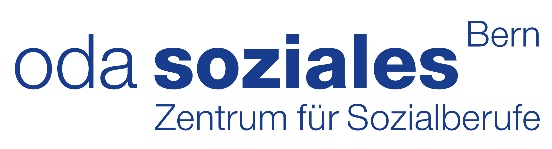 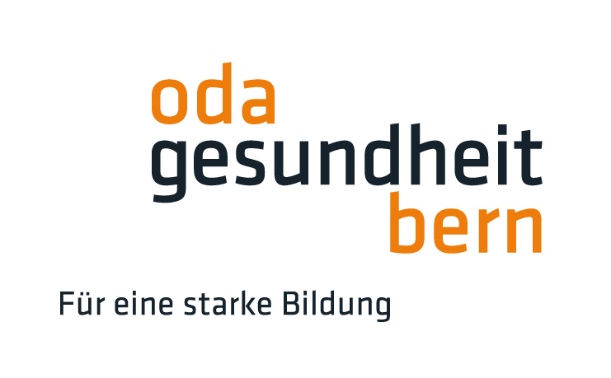 ThemaTätigkeit1DokumenteZeitplanung2BetriebsabklärungBildungsbewilligung beim MBA beantragen, falls keine vorhanden isthttps://www.fpbp.bkd.be.ch/de/start/themen/betriebsabklaerung.htmlFrühjahrRahmenbedingungen festlegenAnzahl Plätze definieren , Ablauforganisationinkl. ZeitplanungInterne Papiere, Leitbild, Ausbildungskonzept etc.JuniMeldung an OdAsGesundheit und Soziales undMBA3)Anzahl Lehrstellen melden (fakultativ)www.oda-gesundheit-bern.ch www.oda-soziales-bern.ch https://www.lehrbetriebsportal.apps.be.ch JuliAusschreibung / Inserat / BAM etc.Evtl. weitere Ausschreibung der Lehrstellenab 1. AugustVorselektionListe Kandidierende erstellenBewerbungsdossier prüfenAnforderungsprofil (Arbeitspapier 1) und BewerbungsunterlagenBewertung (Arbeitspapier 2)Ab Mitte September –  Mitte OktoberAuswahl / EntscheidEinladung für BewerbungsgesprächEntscheid treffen, wer kommt in Frage BewerbungsgesprächBewerbungsgespräch Checkliste und Beurteilung (Arbeitspapiere 3 und 3a)Mitte OktoberZu- / Absagen Einladung für SchnuppertageKandidierende anschreibenBriefSchnuppern3 – 5 Tage schnuppern auf möglichen Stationen / BereichenSchnuppertage Auswertungsbogen und Tagebuch(Arbeitspapiere 4 und 4a)Bis Ende November (Zeitfenster ist festgelegt)Während Schnuppereinsatz: evtl. weiteres GesprächBewerbungsgespräch Checkliste und Beurteilung(Arbeitspapier 3 und 3a)Auswertung / Selektion LernendeSchnuppertage auswerten, Entscheid treffen, evtl. vorgängig noch Referenzen einholenSchnupperbericht, Arbeitspapiere der Gespräche und ergänzend Referenzfragebogen(Arbeitspapier 5)Ende November / anfangs DezemberInformation EntscheidKandidierende kontaktieren, Entscheid mitteilenEvtl. schriftliche Zusage der Kandidierenden verlangenLehrvertragsunter-zeichnungLehrvertragsabschluss Einbezug gesetzl. VertretungLehrvertrag 2-fachAb Mitte DezemberAdministrationLehrvertrag ans Mittelschul- und Berufsbildungsamt, MBA digital sendenPersonaldossier anlegenLehrvertrag Mutation PersonaldossierJanuar / FebruarAusbildungs- und BerufsmotivationBeobachtbar durch:Bereitschaft für das theoretische und praktische LernenDossier / ReferenzenInteresse am Umgang mit gesunden, kranken und behinderten MenschenEignungsgespräch / SchnuppertageInteresse an Menschen in verschiedenen LebensalternEignungsgespräch / SchnuppertageFreude an hauswirtschaftlichen TätigkeitenEignungsgespräch / SchnuppertageInformationen über den Beruf eingeholtEignungsgesprächAkzeptanz gegenüber den Bedingungen am ArbeitsplatzEignungsgespräch / SchnuppertagePersönliche FähigkeitenBeobachtbar durch:Zuverlässigkeit, VerantwortungsbewusstseinReferenzen / SchnuppertageHält sich an AbmachungenReferenzen / SchnuppertageInitiative, Begeisterungsfähigkeit, HumorReferenzen / SchnuppertageBereitschaft zur Selbstwahrnehmung und Einschätzung, Bereitschaft zur PersönlichkeitsentwicklungReferenzen / EignungsgesprächFähigkeit zur Meinungsbildung- und ÄusserungReferenzen / EignungsgesprächGeduld und FeingefühlSchnuppertageFähigkeit, nach Anleitung zu arbeitenSchnuppertageIntellektuelle FähigkeitenBeobachtbar durch:Geistige BeweglichkeitReferenzen / EignungsgesprächBeobachtungs- und WahrnehmungsfähigkeitReferenzen / EignungsgesprächSchwierigkeiten erkennen und weiterleitenReferenzen / EignungsgesprächKonzentrationsfähigkeitReferenzen / SchnuppertageFähigkeit, Texte zu erfassen, verständlicher mündlicher und schriftlicher Ausdruck in deutscher Sprache, mind.Niveau B1 (Anhang)Referenzen / Eignungsgespräch / Tagebuch SchnuppertageSchulabschluss Real / KKA evtl. Sek II möglichReferenzen / EignungsgesprächPraktische FähigkeitenBeobachtbar durch:Sorgfalt, Gewissenhaftigkeit, SauberkeitSchnuppertageManuelle GeschicklichkeitSchnuppertageÜberlegtes HandelnSchnuppertageBeziehungs- und KontaktfähigkeitBeobachtbar durch:Fähigkeit zur ZusammenarbeitReferenzen / SchnuppertageBereitschaft zur Auseinandersetzung in einer GruppeReferenzenBeziehungs- und Kontaktfähigkeit, Offenheit und EhrlichkeitReferenzen / Schnuppertage / EignungsgesprächEinfühlungsvermögen, Wertschätzung, RespektReferenzen / Eignungsgespräch /SchnuppertageUmgang mit Nähe und DistanzSchnuppertage, EignungsgesprächBelastbarkeitBeobachtbar durch:Durchhaltevermögen und AusdauerSchnuppertage / EignungsgesprächUmgang mit Belastungen (psychisch)Referenzen / Schnuppertage / EignungsgesprächUmgang mit Belastungen (physisch)SchnuppertageUmgang mit KritikReferenzen / SchnuppertageNameVornameDatum Bewertende PersonJaNeinTeilweiseAlle Beilagen sind vorhandenDie schriftliche Darstellung ist übersichtlich und sauberDie Berufsmotivation geht aus dem Schreiben hervorDer geforderte Schulabschluss ist vorhandenDie/der Bewerber/in hat im angestrebten Beruf geschnuppertBemerkungen:Bemerkungen:Bemerkungen:Bemerkungen:Einladen zum BewerbungsgesprächFalls nein, Begründung:Falls nein, Begründung:Falls nein, Begründung:Falls nein, Begründung:NameVornameDatum Name4 = deutlich über den Anforderungen 3 = erfüllt Anforderungen2 = entspricht teilweise den Anforderungen1 = entspricht nicht den AnforderungenVorname4 = deutlich über den Anforderungen 3 = erfüllt Anforderungen2 = entspricht teilweise den Anforderungen1 = entspricht nicht den AnforderungenDatum 43211. BerufsmotivationDie Berufsmotivation kommt eindeutig zum Ausdruck, ist hochHat sich informiert, kennt Inhalte und Anforderungen des BerufesBereitschaft / Interesse für hauswirtschaftliche Arbeiten2. Interesse am BetriebHat sich über Betrieb informiertInteresse für Menschen kommt eindeutig zum AusdruckHat positive, wertschätzende Grundhaltung gegenüber Menschen3. SozialkompetenzKann sich sprachlich klar und differenziert ausdrückenHat eine angemessene höfliche UmgangsspracheKann zuhören, auf Fragen eingehenWeiss, was es braucht für eine gute Teamarbeit4. SelbstkompetenzKann eigene Stärken und Schwächen nennenWirkt offen und ehrlich, verfügt über ein gesundes SelbstbewusstseinKann eigene Meinung / Ansichten vertreten5. Persönliche FragenKann Emotionen wahrnehmen, kann über Gefühle sprechenFreizeitaktivitäten dienen als Ausgleich zum BerufsalltagAkzeptiert Bedingungen am Arbeitsplatz (unregelmässige Arbeitszeiten)6. Belastungsfähigkeit / GesundheitIst körperlich und psychisch den Belastungen des Berufes gewachsenVerfügt über ein tragfähiges soziales Umfeld7. LernstrategienZeigt Motivation und Einsatzbereitschaft zum LernenVerfügt über LernstrategienNameVornameDatumBeurteilung durchAbteilung / StationWie sind das Interesse und die Eignung für die Attestausbildung?+++---ist interessiert im Umgang mit den hier lebenden / sich aufhaltenden Menschenist nicht interessierthat Freude an den hauswirtschaftlichen Arbeitenverrichtet die hauswirtschaftlichen Tätigkeiten nicht gerneakzeptiert die Arbeitsbedingungen (z.B. unterschiedl. Arbeitszeiten, Jugendarbeitschutz)akzeptiert die Arbeitsbedingungen nichtMotivation für die Lehrstelle ist erkennbarMotivation für die Lehrstelle ist nicht erkennbarist psychisch und physisch belastbarist psychisch und physisch nicht belastbarWie wird ihre / seine Persönlichkeit eingeschätzt?+++---zuverlässig (u.a. Pünktlichkeit, hält sich an Abmachungen)unzuverlässiglässt sich begeistern, zeigt Humorkeine Begeisterungsfähigkeit und Humoroffen (äussert sich spontan)verschlossen (spricht nur nach Aufforderung)ist geduldig, zeigt Ausdauerist ungeduldig, hat keine Ausdauerselbstsicherunsicherhilfsbereit, kooperativnicht hilfsbereit, unkooperativkann nach Anleitung arbeiten, fragt nachkann nicht nach Anleitung arbeiten, ist gleichgültighöflich, zuvorkommend, gepflegte, angepasste Sprachevorlaut, rücksichtslos ungepflegte, nicht angepasste Sprachegepflegte Erscheinung (beachtet. Bekleidungsvorschrift)ungepflegte ErscheinungWie wurden die Aufgaben begriffen, angegangen und ausgeführt?+++---sorgfältigunsorgfältigselbstständigbraucht viel Unterstützungrasch, zügiglangsam, zögerndgeschicktungeschicktkonzentriertunkonzentriertachtet auf Sauberkeit am Arbeitsplatzhinterlässt Arbeitsplatz schmutzigWie wird ihre / seine Beziehungs- und Kontaktfähigkeit eingeschätzt?+++---geht respektvoll, rücksichtsvoll, feinfühlig auf andere Menschen zugeht respektlos, rücksichtslos auf andere Menschen zugeht spontan auf andere Menschen zu und findet sofort einen Kontaktist zurückgezogen und findet keinen Kontakt, distanziertzeigt angepasste Umgangsformenzeigt unangepasste Umgangsform  sehr empfohlen  empfohlen  bedingt empfohlen  nicht empfohlenIch habe folgende Arbeiten kennen gelernt:gesehenmitgearbeitetinteressantlangweiligeinfachschwierigName4 = deutlich über den Anforderungen 3 = erfüllt Anforderungen2 = entspricht teilweise den Anforderungen1 = entspricht nicht den AnforderungenVorname4 = deutlich über den Anforderungen 3 = erfüllt Anforderungen2 = entspricht teilweise den Anforderungen1 = entspricht nicht den Anforderungen1. Wie beurteilen Sie die folgenden Persönlichkeitsmerkmale der/s Kandidatin/Kandidaten4321Zeigt Motivation und Einsatzbereitschaft zum LernenIst zuverlässig, hält sich an AbmachungenIst initiativ und begeisterungsfähig, hat HumorNimmt sich wahr, kann sich selbst einschätzenIst fähig zur Meinungsbildung und -äusserungBemerkungen:Bemerkungen:Bemerkungen:Bemerkungen:Bemerkungen:2. Wie beurteilen Sie die folgenden intellektuellen Fähigkeiten4321Weist sich über gute Beobachtungs- und Wahrnehmungsfähigkeiten ausKann Schwierigkeiten erkennen und weiterleitenKann sich konzentrierenIst fähig, Texte zu verstehenKann sich in deutscher Sprache schriftlich und verständlich ausdrückenBemerkungen:Bemerkungen:Bemerkungen:Bemerkungen:Bemerkungen:3. Wie beurteilen Sie die Beziehungs- und Kontaktfähigkeit?4321Ist hilfsbereitKann sich in andere einfühlenIst beziehungs- und kontaktfähigIst offen und ehrlichBemerkungen:Bemerkungen:Bemerkungen:Bemerkungen:Bemerkungen:Bemerkungen:4. Wie beurteilen Sie die Belastbarkeit?4321Ist belastbarVerfügt über ein tragfähiges soziales UmfeldKann mit Kritik gut umgehenBemerkungen:Bemerkungen:Bemerkungen:Bemerkungen:Bemerkungen:A1Kann vertraute, alltägliche Ausdrücke und ganz einfache Sätze verstehen und verwenden, die auf die Befriedigung konkreter Bedürfnisse zielen. Kann sich und andere vorstellen und anderen Leuten Fragen zu ihrer Person stellen – z.B. wo sie wohnen, was für Leute sie kennen oder was für Dinge sie haben – und kann auf Fragen dieser Art Antwort geben. Kann sich auf einfache Art verständigen, wenn die Gesprächspartnerinnen oder Gesprächspartner langsam und deutlich sprechen undbereit sind zu helfenA2Kann Sätze und häufig gebrauchte Ausdrücke verstehen, die mit Bereichen von ganz unmittelbarer Bedeutung zusammenhängen (z.B. Informationen zur Person und zur Familie, Einkaufen, Arbeit, nähere Umgebung). Kann sich in einfachen, routinemäßigen Situationen verständigen, in denen es um einen einfachen und direkten Austausch von Informationen über vertraute und geläufige Dinge geht. Kannmit einfachen Mitteln die eigene Herkunft und Ausbildung, die direkte Umgebung und Dinge im Zusammenhang mit unmittelbaren Bedürfnissen beschreiben.B1Kann die Hauptpunkte verstehen, wenn klare Standardsprache verwendet wird und wenn es um vertraute Dinge aus Arbeit, Schule, Freizeit usw. geht.Kann die meisten Situationen bewältigen, denen man auf Reisen im Sprachgebiet begegnet. Kann sich einfach und zusammenhängend über vertraute Themen und persönliche Interessengebiete äußern. Kann über Erfahrungen und Ereignisse berichten, Träume, Hoffnungen und Ziele beschreiben und zu Plänen und Ansichten kurze Begründungen oder Erklärungen geben.B2Kann die Hauptinhalte komplexer Texte zu konkreten und abstrakten Themen verstehen; versteht im eigenen Spezialgebiet auch Fachdiskussionen. Kann sich so spontan und fließend verständigen, dass ein normales Gespräch mit Muttersprachlern ohne größere Anstrengung auf beiden Seiten gut möglich ist. Kann sich zu einem breiten Themenspektrum klar und detailliert ausdrücken, einen Standpunkt zu einer aktuellen Frage erläutern und die Vor- und Nachteileverschiedener Möglichkeiten angeben.C1Kann ein breites Spektrum anspruchsvoller, längerer Texte verstehen und auch implizite Bedeutungen erfassen. Kann sich spontan und fließend ausdrücken, ohne öfter deutlich erkennbar nach Worten suchen zu müssen. Kann die Sprache im gesellschaftlichen und beruflichen Leben oder in Ausbildung und Studium wirksam und flexibel gebrauchen. Kann sich klar, strukturiert und ausführlich zu komplexen Sachverhalten äußern und dabei verschiedene Mittel zur Textverknüpfungangemessen verwenden.C2Kann praktisch alles, was er/sie liest oder hört, mühelos verstehen. Kann Informationen aus verschiedenen schriftlichen und mündlichen Quellen zusammenfassen und dabei Begründungen und Erklärungen in einer zusammenhängenden Darstellung wiedergeben. Kann sich spontan, sehr flüssig undgenau ausdrücken und auch bei komplexeren Sachverhalten feinere Bedeutungsnuancen deutlich machen.